March 13, 2017	In Re:	P-2015-2471423C-2015-2476587(SEE ATTACHED LIST)Petition of PECO Energy Company For approval of Long Term Infrastructure Improvement Plan and Distribution System Improvement Charge.Judge Change and Hearing Cancellation/Reschedule Notice This is to inform you that the Administrative Law Judges in the above captioned case has been changed from Deputy Chief Administrative Law Judge Christopher Pell and Administrative Law Judge Darlene Heep to Administrative Law Judge Darlene Heep.	This is to inform you that the Initial Hearing on the above-captioned case previously scheduled for March 21, 2017 has been canceled.  	The hearing has been rescheduled as follows:Type:		Initial HearingDate:		Wednesday, April 26, 2017Time:		9:30 a.m.Location:	In an available 4th Floor Hearing Room (Take one of the last four elevators at the far end of the lobby)801 Market Street (enter on 8th Street)Philadelphia, PA  19107Presiding:	Administrative Law Judge Darlene D. HeepSuite 4063801 Market StreetPhiladelphia, PA  19107Telephone:	215.560.2105Fax:		215.560.3133Please mark your records accordingly.	If you are a person with a disability, and you wish to attend the hearing, we may be able to make arrangements for your special needs.  Please call the scheduling office at the Public Utility Commission at least five (5) business days prior to your hearing to submit your request.	Individuals representing themselves are not required to be represented by an attorney.  All others (corporation, partnership, association, trust or governmental agency or subdivision) must be represented by an attorney.  An attorney representing you should file a Notice of Appearance before the scheduled hearing date.	If you require an interpreter to participate in the hearings, we will make every reasonable effort to have an interpreter present.  Please call the scheduling office at the Public Utility Commission at least ten (10) business days prior to your hearing to submit your request.Scheduling Office:  717.787.1399AT&T Relay Service number for persons who are deaf or hearing-impaired:  1.800.654.5988c:	ALJ Heep	Dawn Reitenbach	Calendar File	File RoomP-2015-2471423 – PENNSYLVANIA PUBLIC UTILITY COMMISSION V PECO ENERGY COMPANYRevised 3/13/17ROMULO L DIAZ JR ESQUIRE
JACK GARFINKLE ESQUIREMICHAEL S SWERLING ESQUIREPECO ENERGY COMPANY
2301 MARKET STREET S23-1
PHILADELPHIA PA  19103
215.841.6857
215-841-4608
215.841.4220Accepts e-Service
ERIN L GANNON ESQUIRE OFFICE OF CONSUMER ADVOCATEFORUM PLACE 5TH FLOOR
555 WALNUT STREET
HARRISBURG PA  17101-1923
717.783.5048C-2015-2476587ELIZABETH ROSE TRISCARI ESQUIRE
DANIEL G ASMUS ESQUIRE OFFICE OF SMALL BUSINESS ADVOCATE
300 NORTH SECOND STREET SUITE 202
HARRISBURG PA  17101
717.783.2525
CHARIS MINCAVAGE ESQUIRE
ADEOLU A BAKARE ESQUIRE
MCNEES WALLACE & NURICK
100 PINE STREET
PO BOX 1166
HARRISBURG PA  17108
717.232.8000Accept E-ServiceRepresenting PAIEUG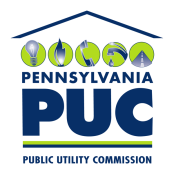 COMMONWEALTH OF PENNSYLVANIA PUBLIC UTILITY COMMISSIONOffice of Administrative Law JudgeP.O. IN REPLY PLEASE REFER TO OUR FILE